GREETING CARD TEMPLATE 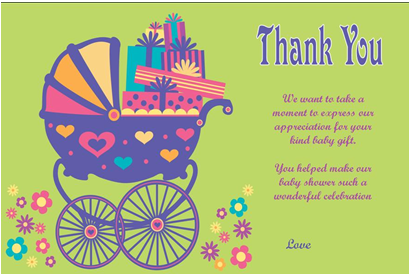 